OPSEU JOB DESCRIPTION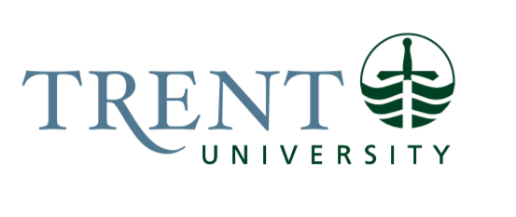 Job Title: 		Print and Logistics AssistantJob Number:			SO-459 | VIP: 1705			Band:			OPSEU- 3		NOC:			7381		Department: 			Trent University Durham					Supervisor Title: 	Manager, Print and Retail ServicesLast Reviewed:			November 16, 2021Job Purpose:Directly reporting to the Manager, Print & Retail Services, and in collaboration with the Director, Academic Programs and Campus Operations (Durham), the Campus Print  and Logistics Assistant is responsible for the daily operations of the Durham Campus Print and Post Service Centre.  Key Activities:General OperationsActs as first point of contact in supporting customers for Durham Campus Print and Logistics Service Centre functions.The liaison for inter-campus Print and Logistics operations.Support Campus Card office with Durham card printing and distribution.Print Centre OperationsDaily Production:Operates production printerFinishing orders using finishing and bindery equipment.Process and run general scantron software (grading of multiple choice exams)Accept orders for internal and external purposesTake orders and forward to Campus Print Peterborough Customer Service:First point of contact with customer.Communicates with clients by phone, by email or Campus Print Durham’s front counter.  Answers questions on printing, copying and bindery needs.Informs customer when job is ready via email or telephone.Responsible for small inventory of office supplies for Durham campus community.Administration:Bills jobs using the UPS Trackpad software for internal jobs.  Processes counter payments using POS system. Bills all print jobs and allocates to appropriate departmentsCreates, distributes and maintains copier codes for Durham faculty and staff.Obtains photocopier readings from all Durham campus copiers and report readings to copier vendor for billing purposes.Fill supply orders and maintain campus photocopy machine paper stock and supplies.First point of contact for Durham campus machine issues, with follow-up for maintenance and repair requests to contractor, as required.Logistics OperationsProcesses and tracks inbound and outbound shipments (courier/Canada Post/print shop) daily, using both Colleague and tracking system.Sort and stamp outgoing mail.Receive and schedule outgoing inter-campus courier shipments.Sort, track, and distribute incoming Canada Post and courier packages.Provides mail and packages to campus staff and faculty and delivers residential mail and packages to Housing Service Centre during Academic year. Handle perishable and hazardous goods; understand and conform to current government standards.Other duties as assigned.Education Required:Secondary school diploma required.Experience/Qualifications Required:Excellent interpersonal skills.1 year related experience delivering/sorting/picking up mail/parcels.Minimum 1 year experience working in a related field such as an office or print shop environment; demonstrated experience working with photocopiers, printers, large format printer, bindery and finishing equipment.Specific knowledge of Canada Post regulations. General knowledge of record-keeping techniques.Ability and judgement to handle sensitive data with complete confidentiality.Intermediate level of computer skills; proficiency in Adobe Acrobat, MS Word, Excel and PowerPoint.Must be familiar with computer programs.Must be physically capable of routinely lifting/handling heavy materials.Must be familiar with perishable and hazardous goods and how they are to be handled; understand and conform to current government standards.Must be familiar with AODA standardsExcellent organization skills; general knowledge of record keeping techniques. Demonstrated skills in, and commitment to, customer service and continuous improvement.Demonstrated ability to work independently.Must hold a valid Ontario driver’s license – class ‘G’ minimum.Criminal Record Check (dated within the last 6 months) will be a required condition of employment.Supervision:None.Job Evaluation Factors:Analytical Reasoning-Immediate decision making is required, using good judgement and an understanding of process and procedure.Decision Making-Position works independently and must make decisions, as such, daily. Considerations must be taken for priority work during high-volume periods.Impact-Position must respond to requests using accuracy and confidentiality (ie. exam printing, personnel mail) at all times.  Internal print and post services assist Durham campus operations to run efficiently and uphold legal requirements for such services. Responsibility for the Work of Others-None.CommunicationInternal:Staff – placing print orders, requesting information and dropping off and picking up mailFaculty - placing print orders, requesting information and dropping off and picking up mailStudents - placing print orders, requesting information and dropping off and picking up mailContact can be confrontational due to misplaced or misdirected mailExternal	Post OfficeCouriersMachine maintenance contractorsMotor/ Sensory SkillsFine Motor Skills/Dexterity/Co-ordination – Sorting mail and Machine Operation (sorting and stamping), assorted print/copying equipment requiring accuracy and precise movements.Touch - Machine OperationEquilibrium – Unloading, moving, shelving, packing paper and supplies.Visual - Mail sorting and machine operation, constantly checking quality.Visual/touch/smell - Handling of packages, fumes from toners, texture of paper stock, precise settings on machinery.Using software for booking and scheduling and postage machineCo-ordination - Lifting and moving packages, usually alone.  Loading equipment with paper, chemicals, toners, specific ink colours.  Hearing – Constant high noise level; interpret unusual noises in equipment.  Must be constantly aware of what's going on around you.EffortMental:Sustained attention	Touching/working with chemical shipmentsMaintaining safe working environmentInteraction with clients	Mail sorting and stampingConstantly monitor quality of printed materials, accuracy of measurement and positioning.Continuous interruptions by phone, front counter.Physical:Walking - Loading delivery truck, receiving merchandise, moving boxes, sorting mailStanding - Loading delivery truck, receiving merchandise, moving boxes, sorting mail, running print shop equipment. Bending/lifting/carrying/pushing/pulling/extending/reaching - Loading delivery truck, merchandise, moving boxes, sorting mail receiving, adjusting equipment, unloading and carrying boxes of paper, office supplies and finished printed materials.Keyboarding - Stamping Mail, answer email, inbound packages.Working ConditionsPhysicalPoor weather – Delivery conditions.Noise, fumes, extremes of hot and cold - loading docksDusty/Dirty conditionsLightingConstant exposure to loud noises, fumes, machineryStanding on hard floors putting strain on feet and legsPsychological:Dealing with frustrated people - Looking for lost mail Interacting with people with regard to deliveries and shipmentsFast-paced Time pressuresLack of controlPrioritiesInterruptions